   +  National Rally – Jurien Bay – October 13th to 19th 2022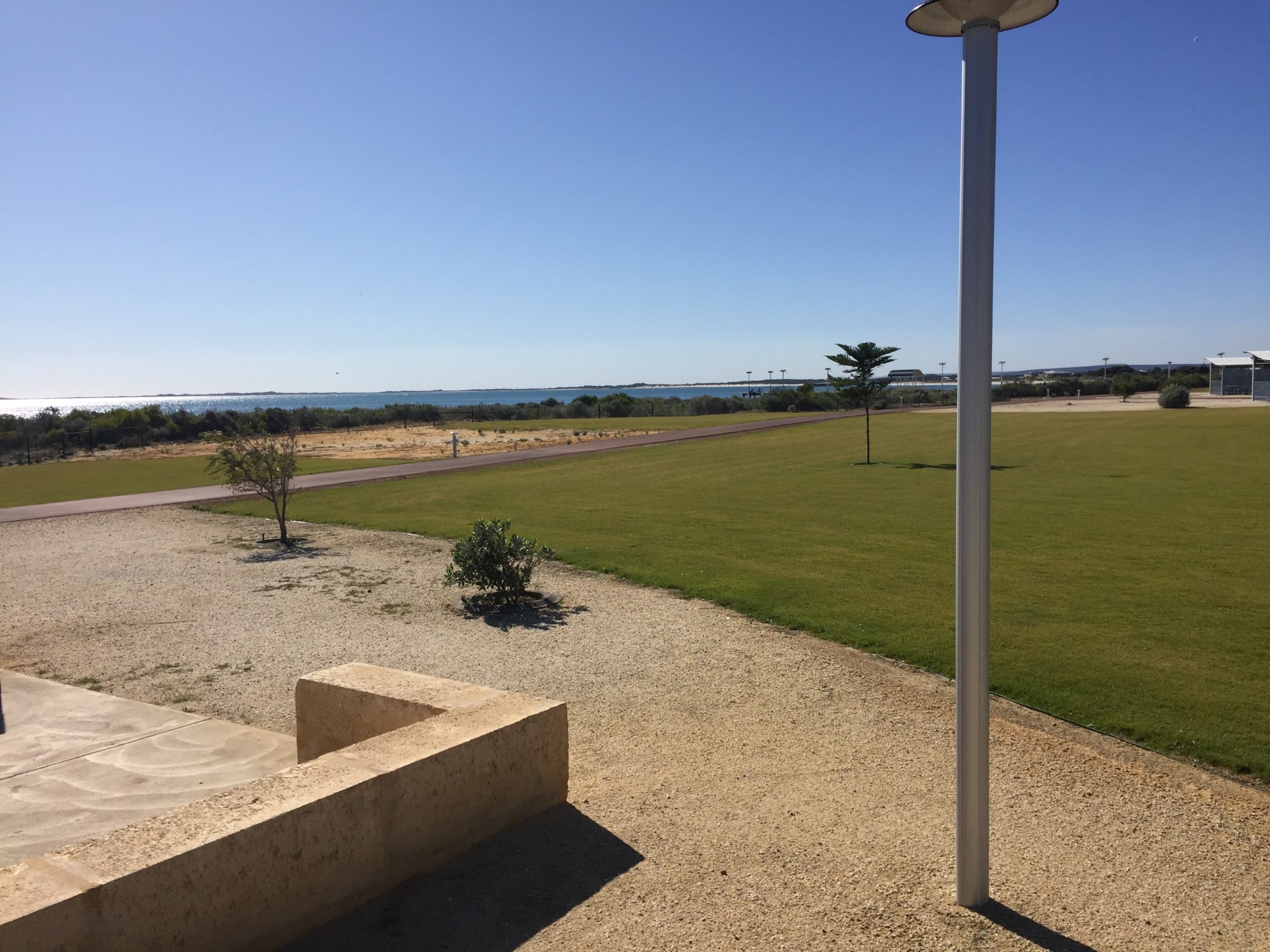 Day	Time	EventDay 1 - Thursday October 13	2.00pm	Check in at Recreation Centre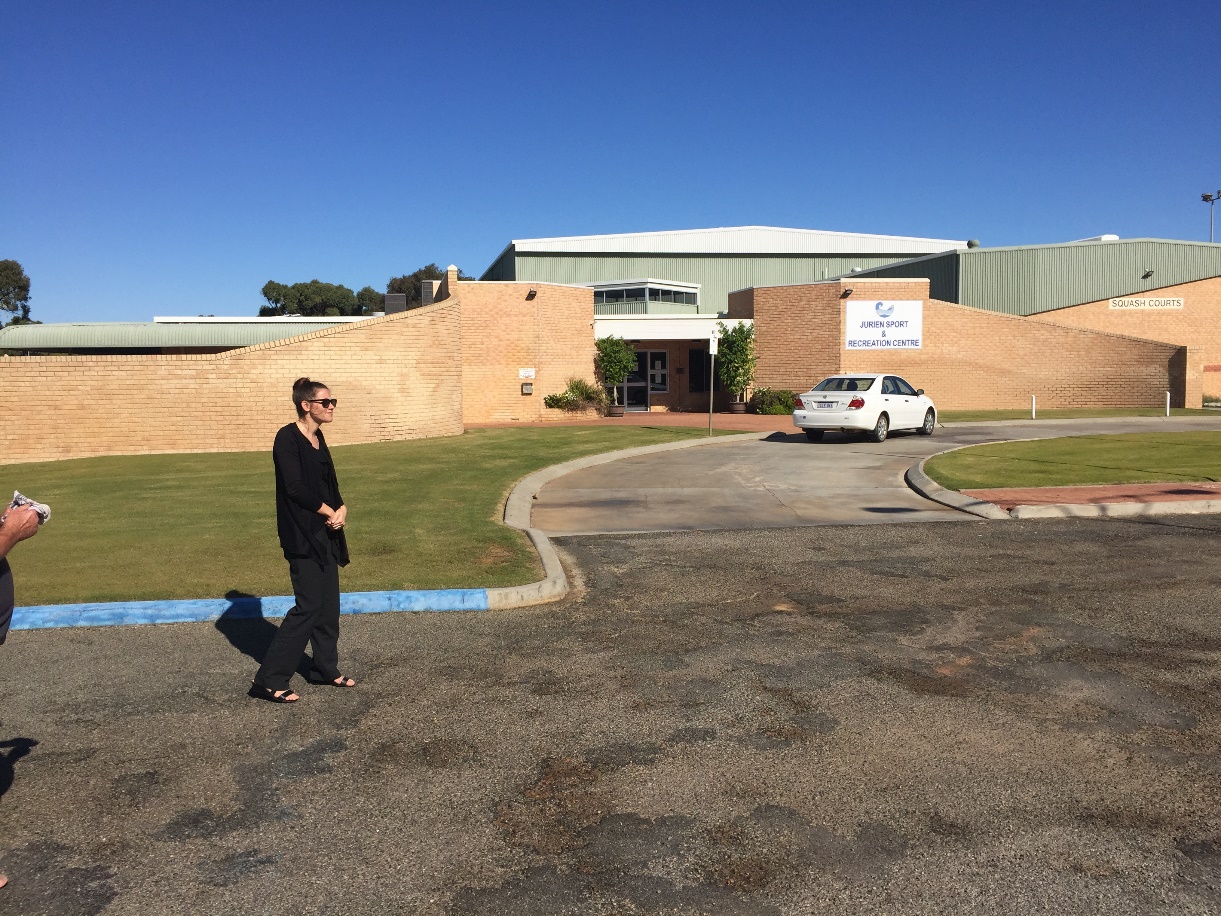 	Town Drive (at your own leisure)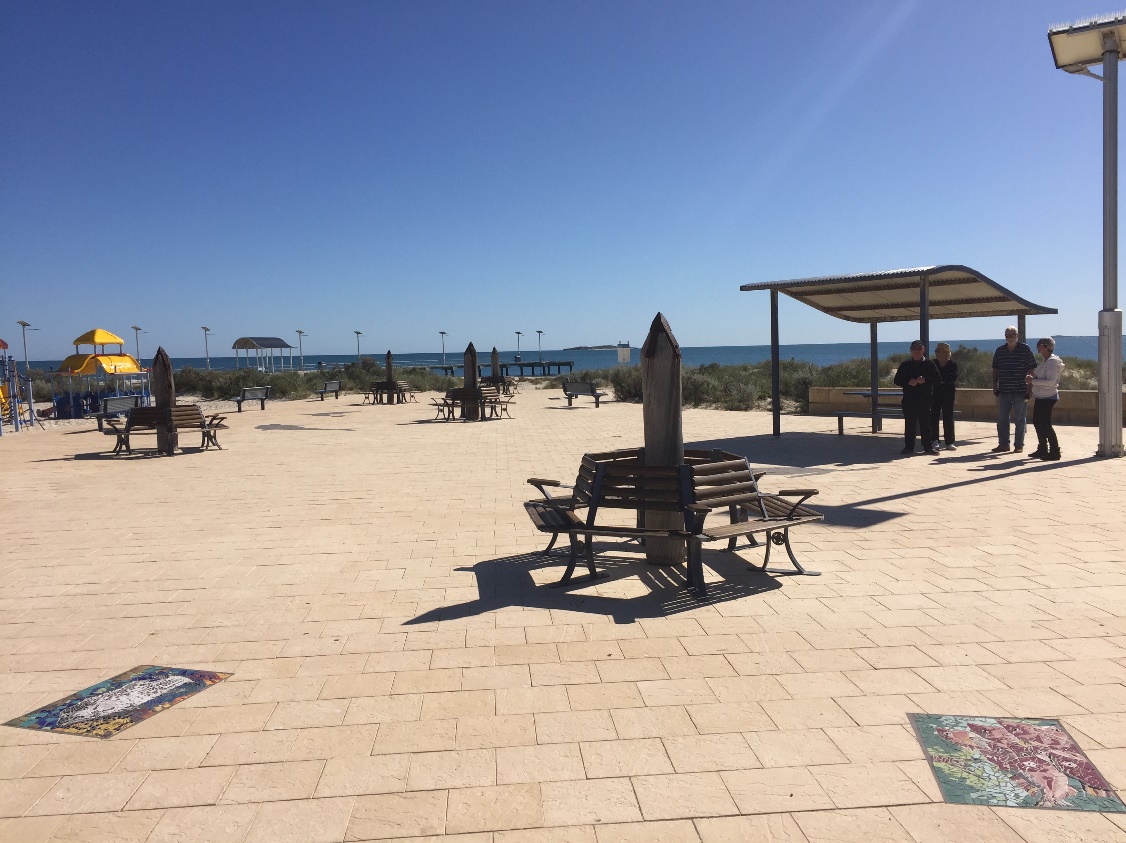 	evening	Pre-Dinner Drinks (BYO)	Welcome Barbecue (Jurien Bay Men’s Shed at Motel Lawn Area)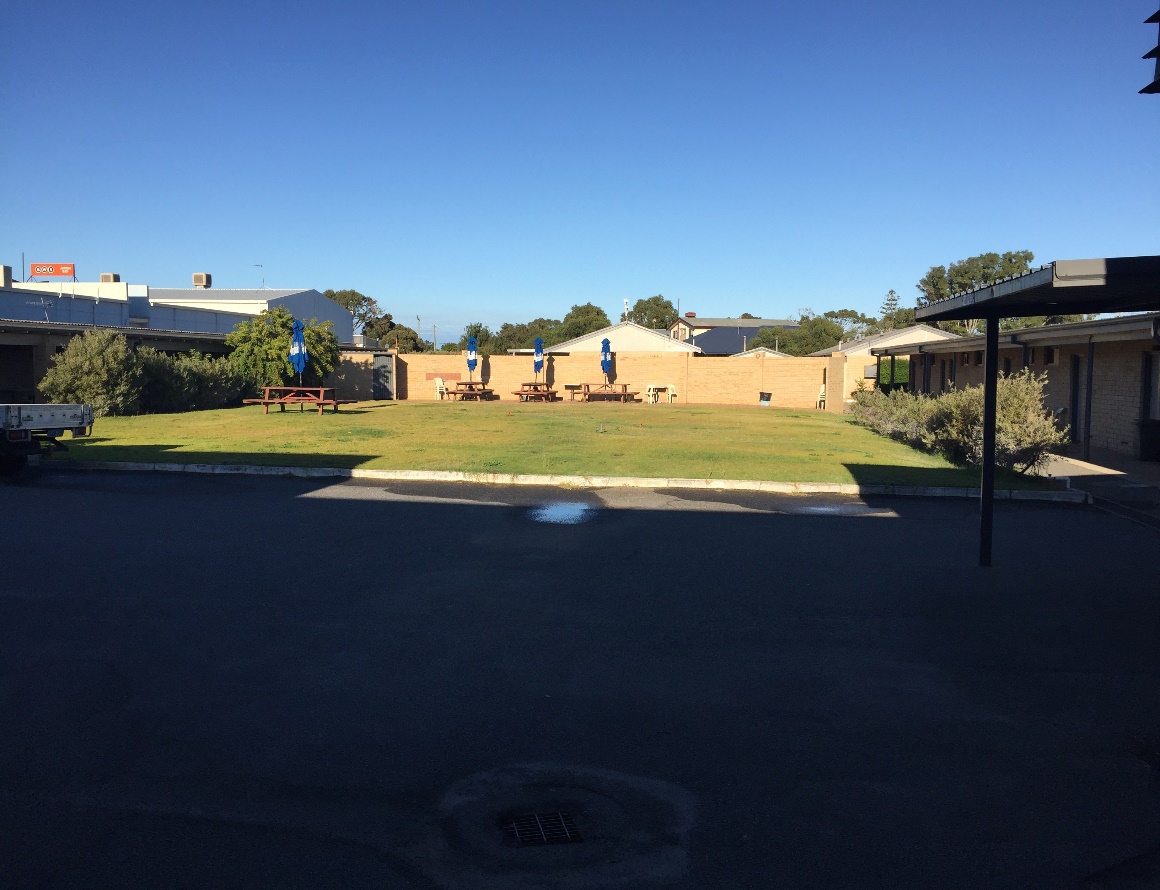 Day 2 - Friday October 14	am	Sandy Cape (Sandboarding, Swimming, Snorkelling)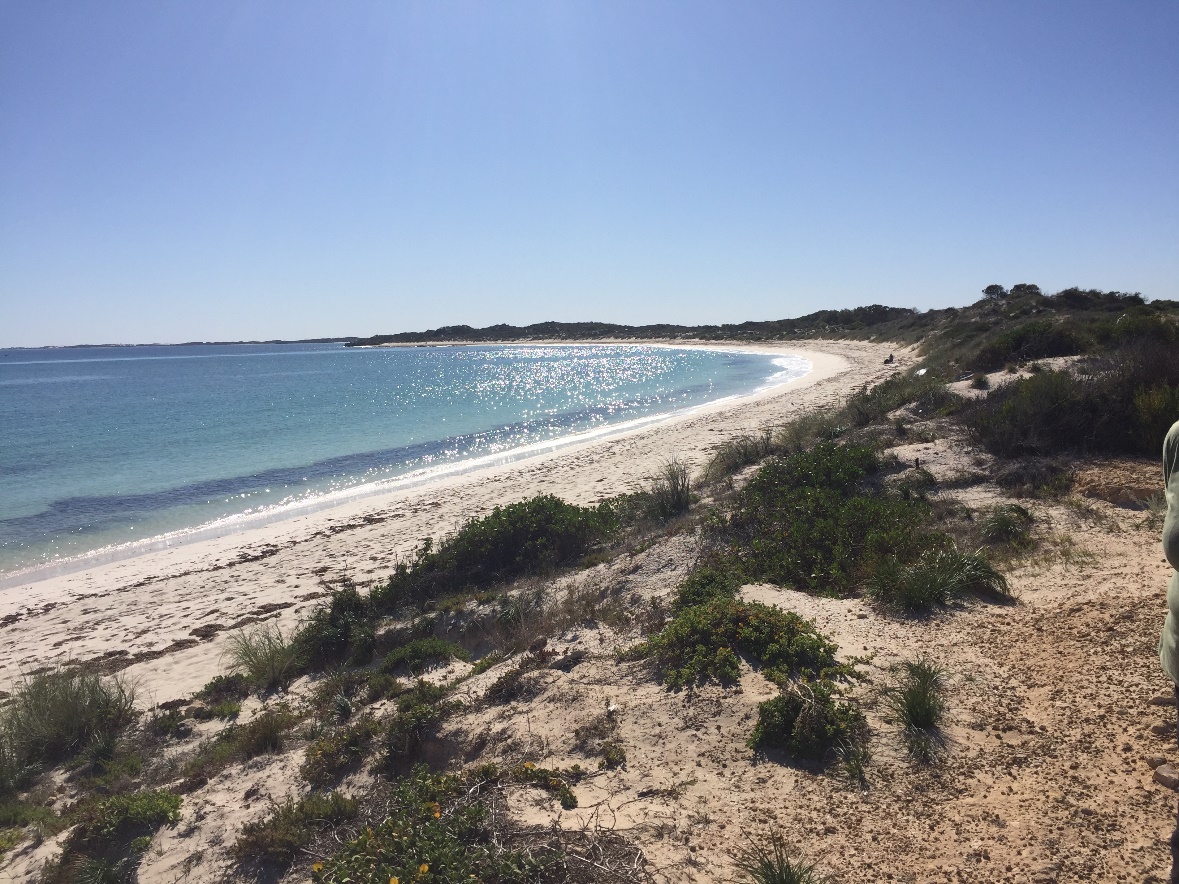 	pm	Salad Rolls Lunch (CWA or similar)		Mt Leseuer National Park. (18.5km Sealed Loop drive) 1,100 species of Wildflowers.		OR  		Continue to Green Head and Dynamite Bay and thgen Mt Leseuer.		Pre AGM	evening	Dinner at Recreation Centre		Pig Races / Demolition DerbyDay 3 - Saturday October 15	am/pm	Display Day at Fauntleroy Park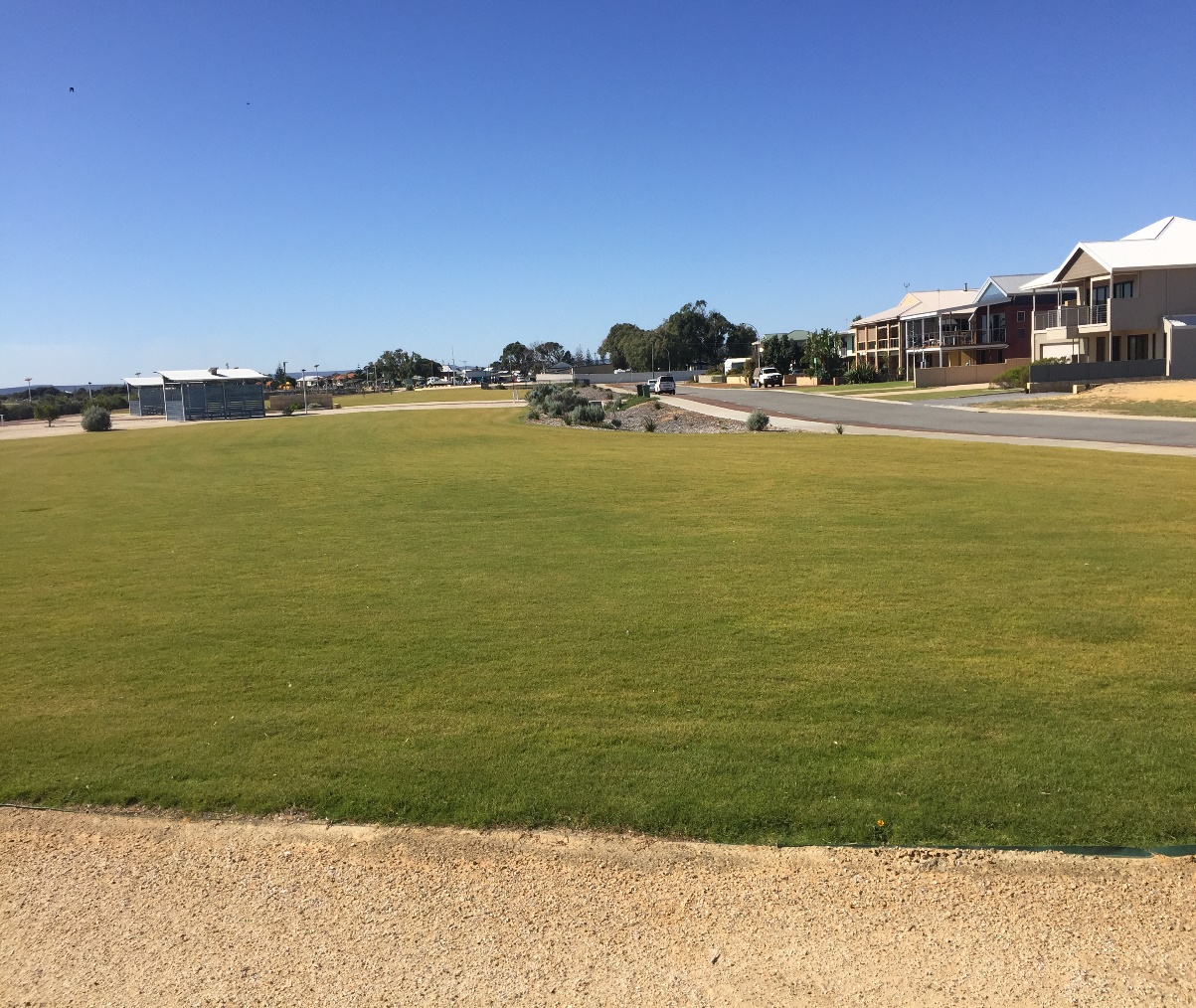 	evening	Dinner Dance at Recreation Centre.  (Shuttle Buses Available)		Music by Dave McSweeney – Keyboard, Guitar, Vocals.Day 4 - Sunday October 16	am	Spares, Regalia, Library	pm	Vincent Motorbike Museum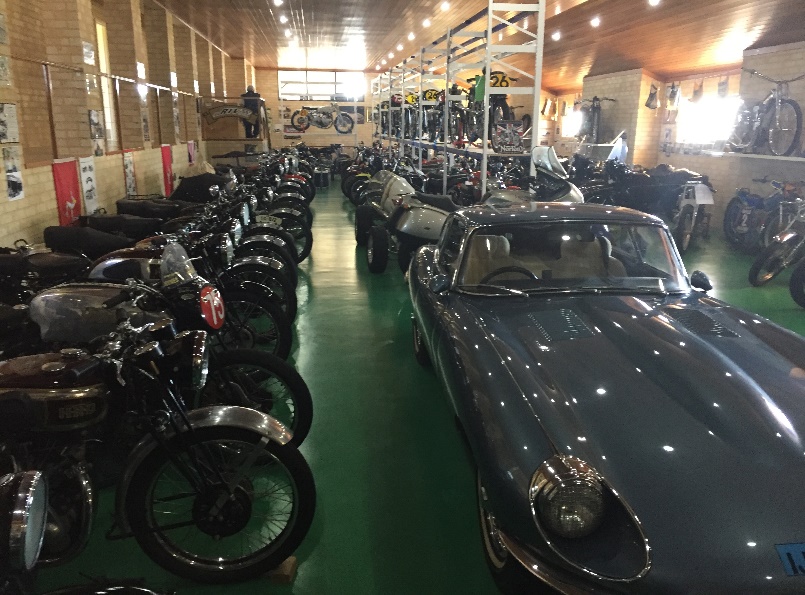 	evening	Dinner (Own Arrangements)		Patsy Cline Tribute Show at Rec Centre (8 PM).   Public invited to attend.Day 5 - Monday October 17	am	Wedge Island.		Lake Thetis.  Boardwalk to view Thrombolites.	pm	Lunch at Cervantes		Nambung National Park 	evening	Pub Dinner followed by AGMDay 6 - Tuesday October 18Tuesday	am/pm	Activity Day (Sea Lion Tour, Fishing Charter, Sky Diving)	am/pm	Optional 4WD bus to Stockyard Gully Caves	evening	Catered  Dinner at Sandpiper Tavern (optional)	Post AGM/ Free Time for SocialisingDay 7 - Wednesday October 19Wednesday	am	Farewell Breakfast (Hotel)		Depart for HomeFurther Photos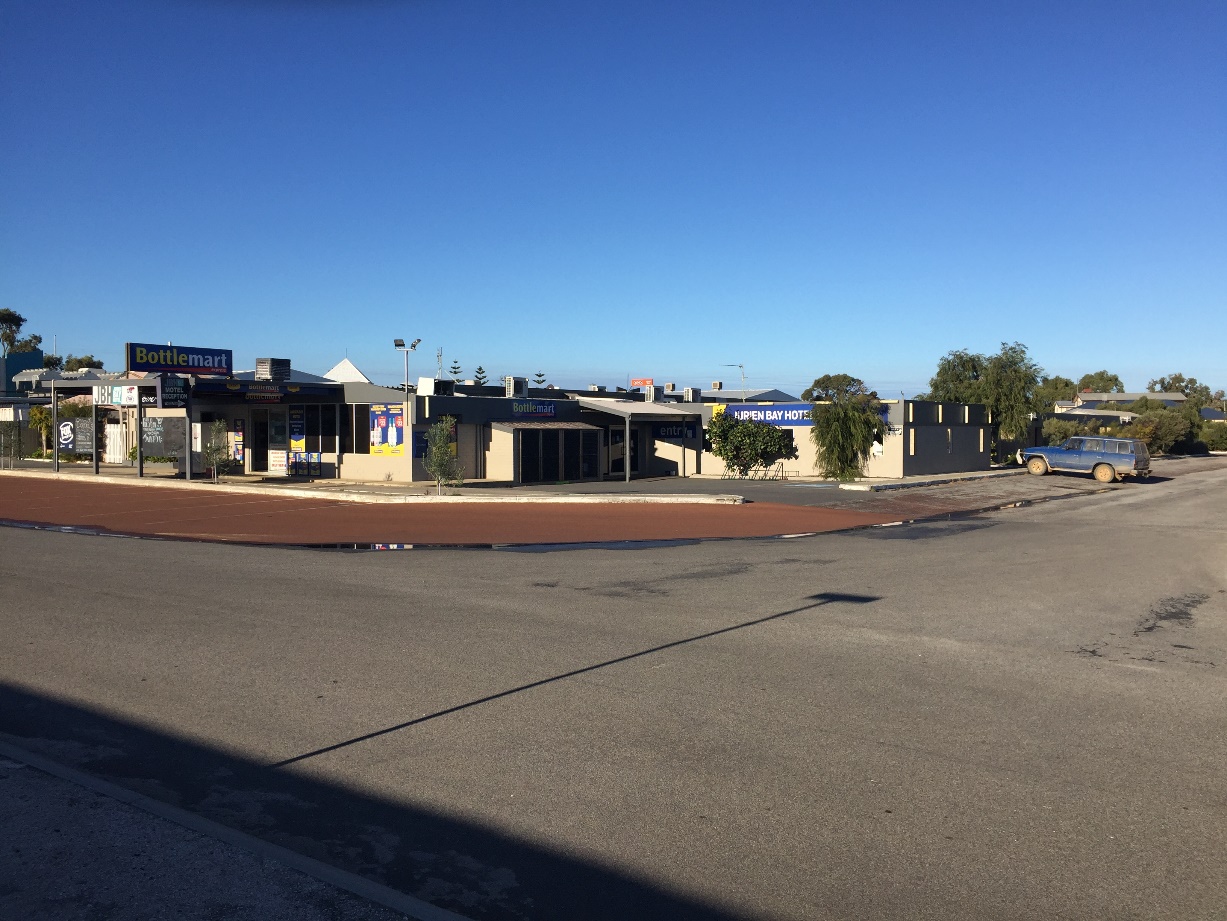 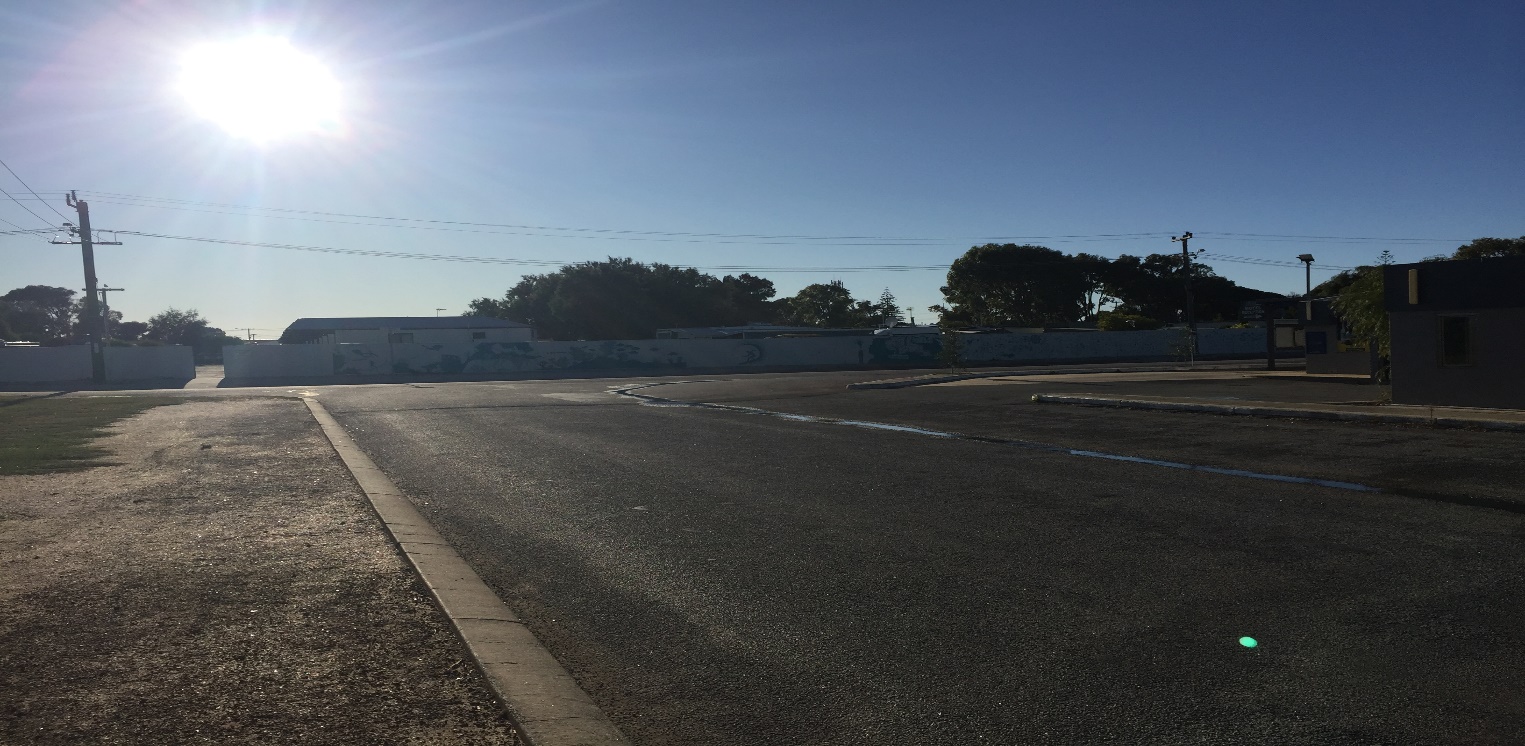 			Hotel/Motel											Caravan Park from Motel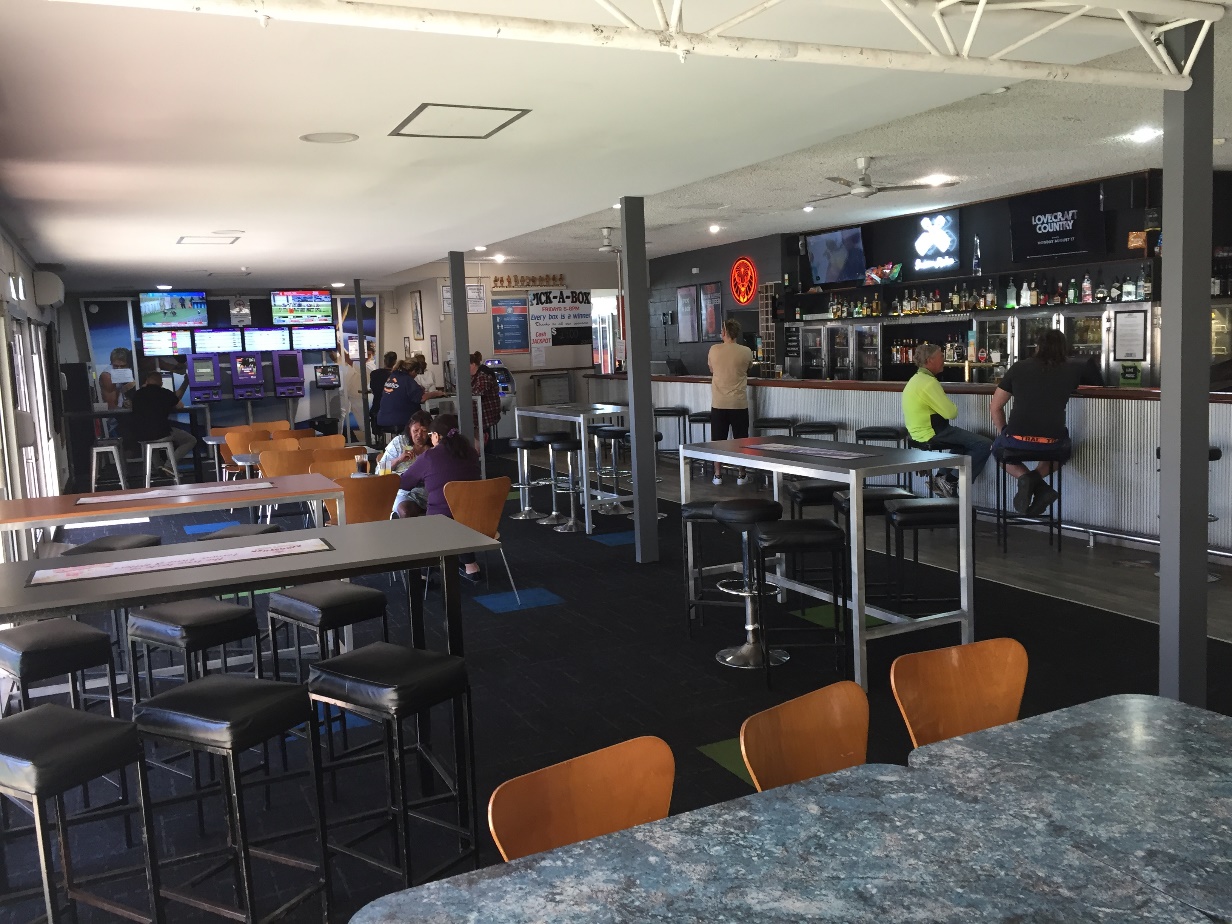 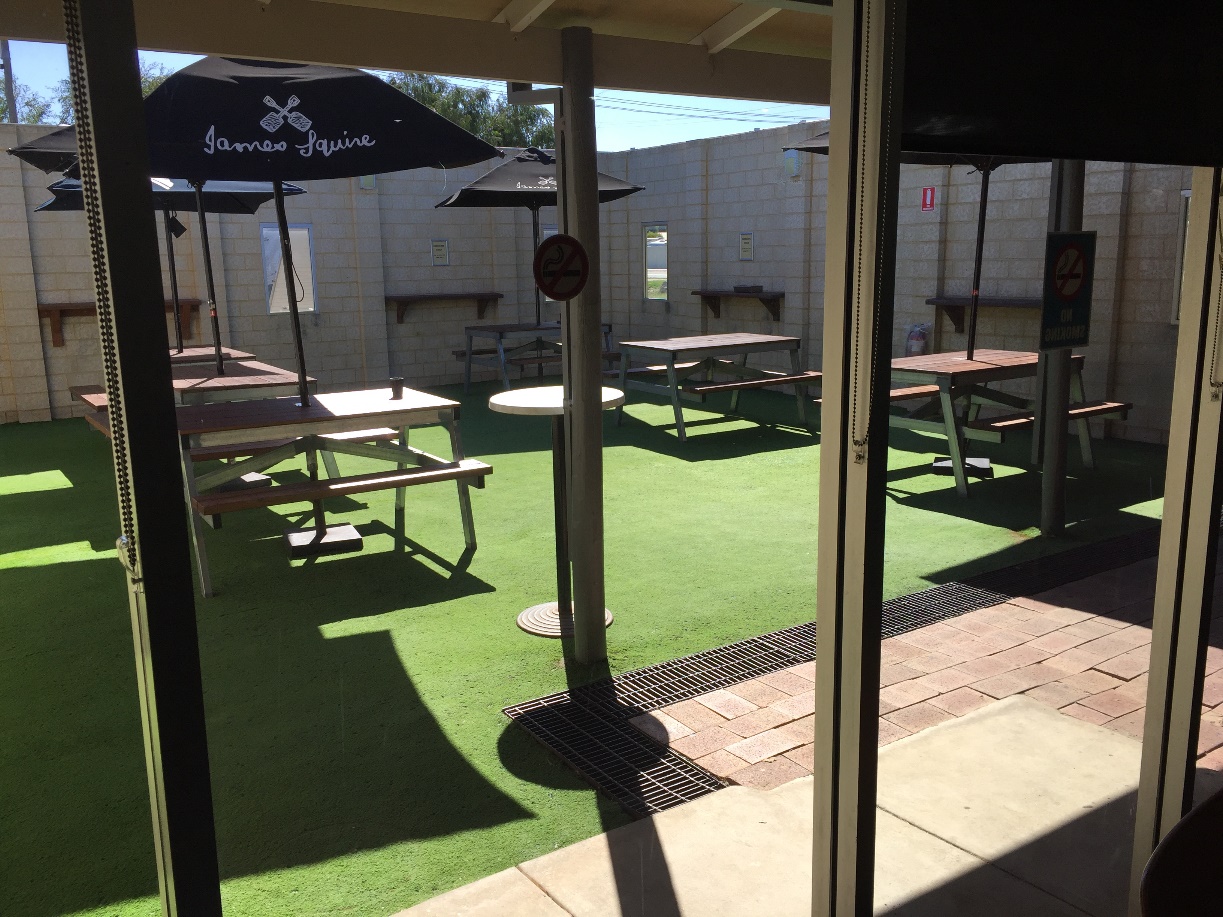 			Hotel Front Bar & Lounge									Beer Garden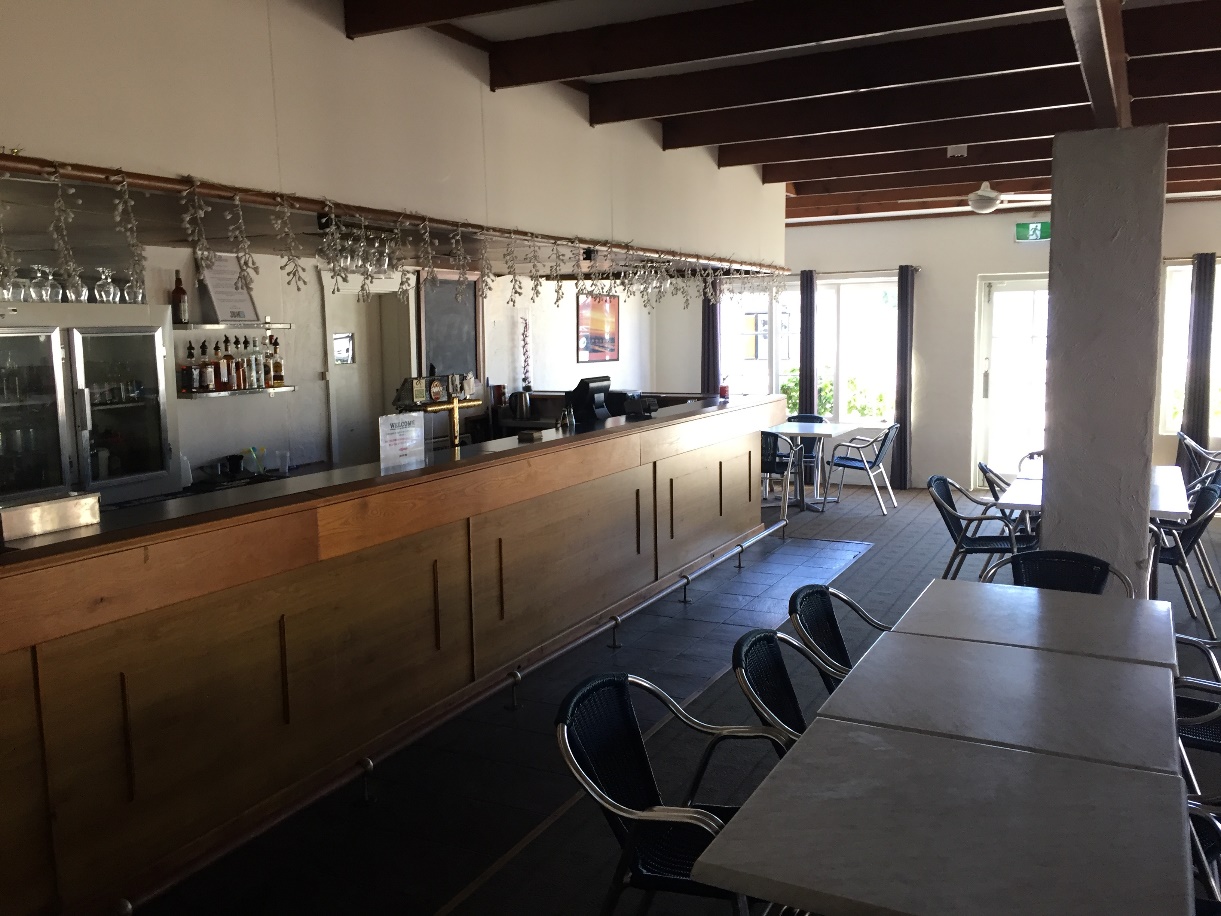 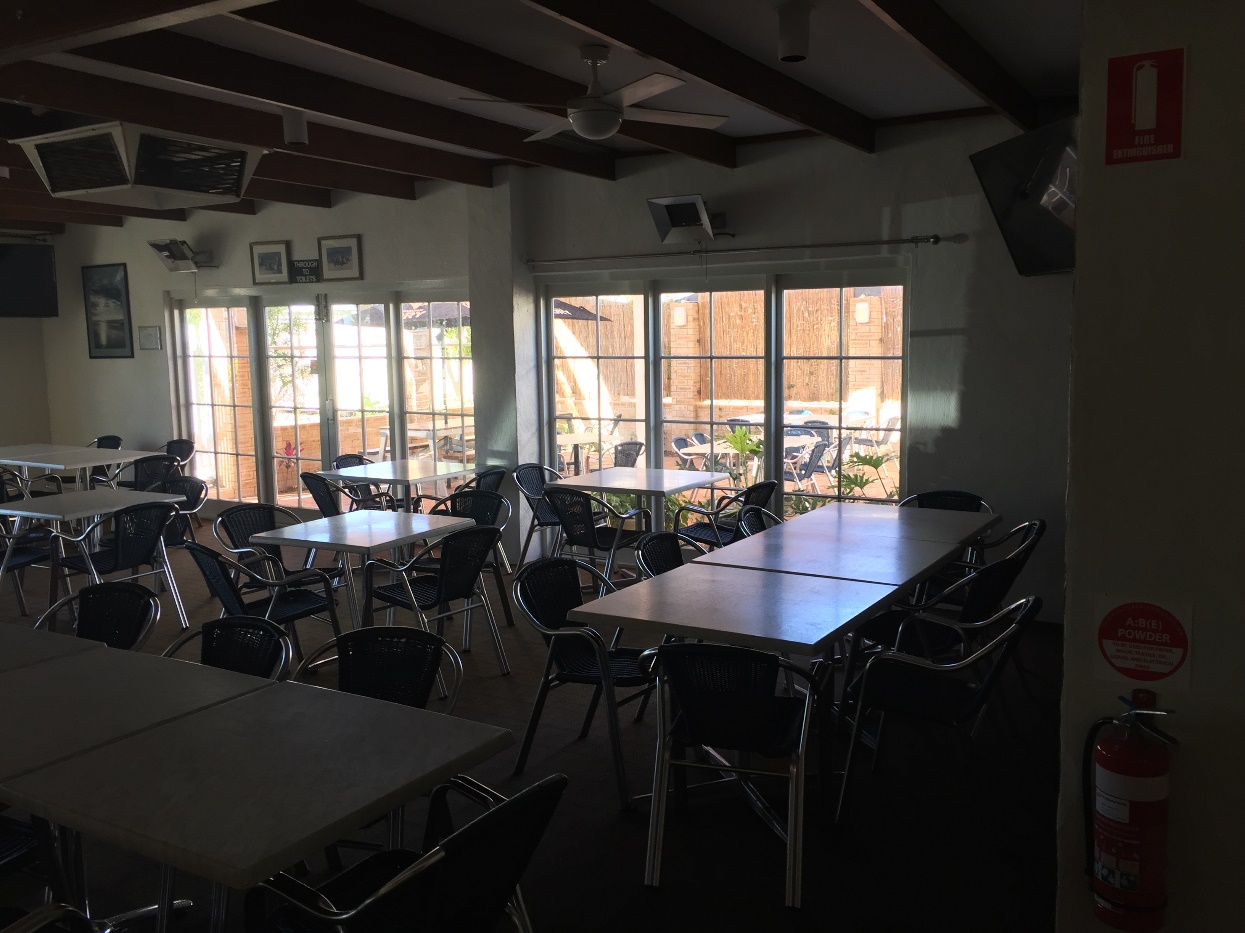 			Dining Room Bar										Dining Room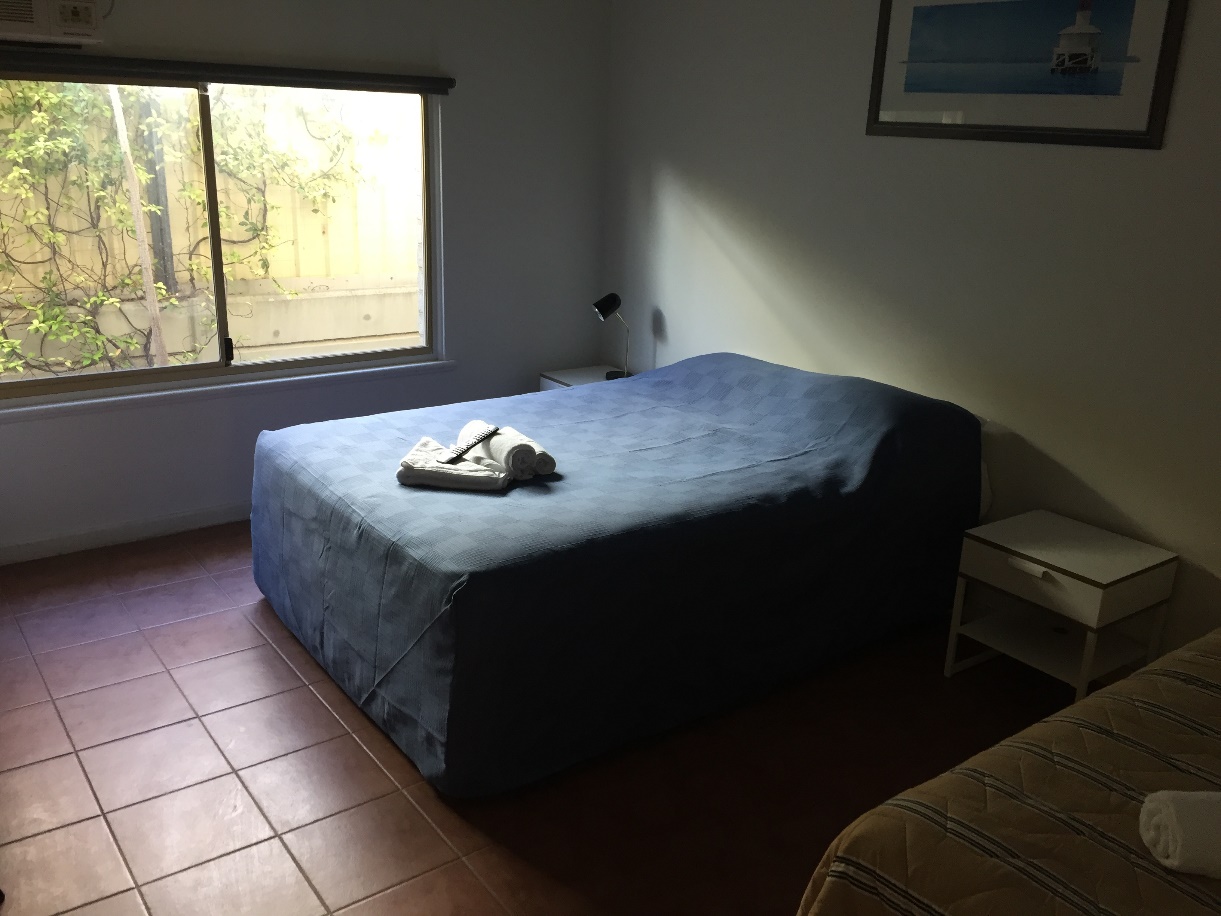 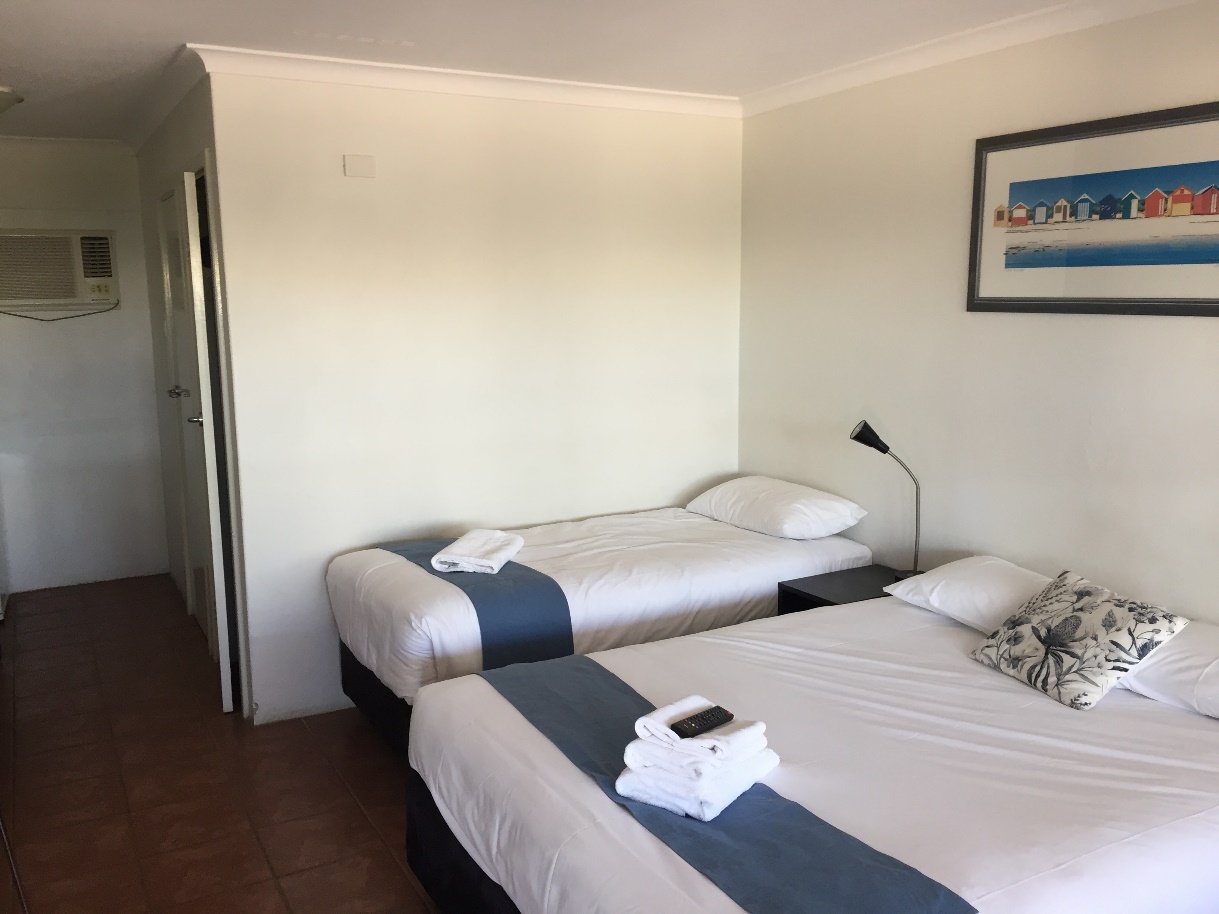 			Motel Room – Queen plus Single								Motel Room – Double plus Single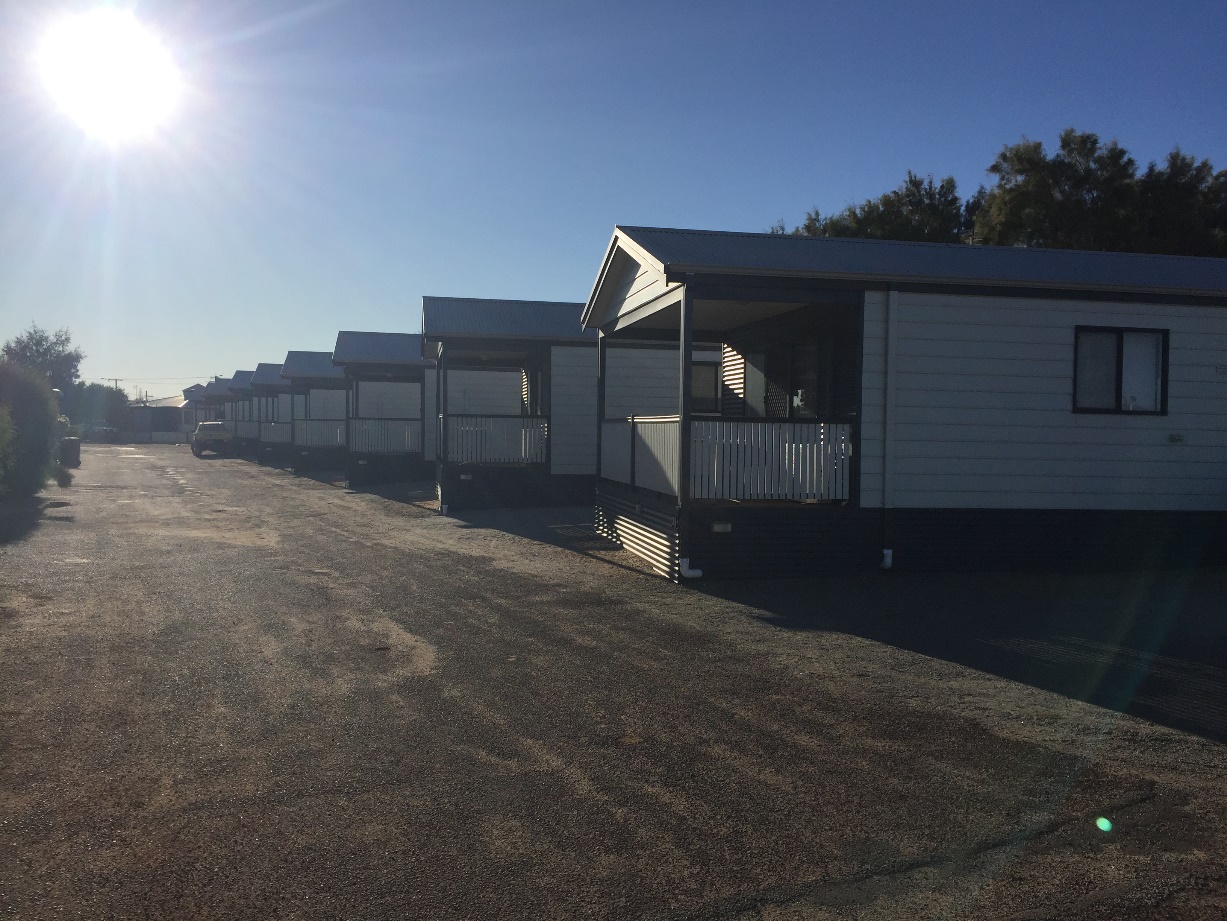 			Caravan Park Units